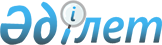 О внесении изменения в приказ Министра юстиции Республики Казахстан от 30 декабря 2014 года № 398 "Об утверждении Инструкции по производству дел об административных правонарушениях органами юстиции Республики Казахстан"Приказ Министра юстиции Республики Казахстан от 24 сентября 2020 года № 410. Зарегистрирован в Министерстве юстиции Республики Казахстан 29 сентября 2020 года № 21314
      В соответствии с подпунктом 3) пункта 2 статьи 7 Закона Республики Казахстан от 18 марта 2002 года "Об органах юстиции" ПРИКАЗЫВАЮ:
      1. Внести в приказ Министра юстиции Республики Казахстан от 30 декабря 2014 года № 398 "Об утверждении Инструкции по производству дел об административных правонарушениях органами юстиции Республики Казахстан" (зарегистрирован в Реестре государственной регистрации нормативных правовых актов № 10112, опубликован 11 марта 2015 года в Информационно-правовой системе "Әділет") следующее изменение:
      в Инструкции по производству дел об административных правонарушениях органами юстиции Республики Казахстан, утвержденной вышеуказанным приказом:
      пункт 38 изложить в следующей редакции:
      "38. Руководитель уполномоченного органа в области государственной регистрации нормативных правовых актов, в сфере обеспечения исполнения исполнительных документов и их заместители, руководители областных, городов республиканского значения и столицы органов юстиции и их заместители, а также руководители районных и городских подразделений юстиции рассматривают дела об административных правонарушениях и налагают административные взыскания, предусмотренные статьями 230 (частью второй) (когда эти нарушения совершены частными нотариусами), 457, 468, 670, 671 и 672 Кодекса.
      Руководители уполномоченного органа в сфере государственной регистрации прав на недвижимое имущество, юридических лиц, актов гражданского состояния, его территориальных подразделений и их заместители рассматривают дела об административных правонарушениях и налагают административные взыскания в виде предупреждения и административного штрафа, предусмотренные статьей 460, 464 и 466 Кодекса.".
       2. Департаменту по исполнению судебных актов Министерства юстиции Республики Казахстан в установленном законодательством Республики Казахстан порядке обеспечить:
      1) государственную регистрацию настоящего приказа;
      2) размещение настоящего приказа на интернет-ресурсе Министерства юстиции Республики Казахстан.
      3. Контроль за исполнением настоящего приказа возложить на курирующего вице-министра юстиции Республики Казахстан.
      4. Настоящий приказ вводится в действие по истечении десяти календарных дней после дня его первого официального опубликования.
					© 2012. РГП на ПХВ «Институт законодательства и правовой информации Республики Казахстан» Министерства юстиции Республики Казахстан
				
      Министр юстиции 
Республики Казахстан 

М. Бекетаев
